Всероссийский День Трезвости в 2018 годуАлкоголизм в мире считается одной из самых распространенных бед, ставящих под угрозу выживание человечества. Недуг не выбирает. Он поражает людей разного возраста и социальной принадлежности.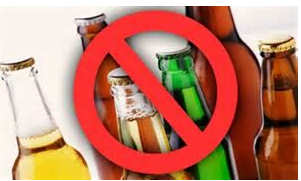 Когорту алкоголиков регулярно пополняют подростки и молодые женщины. Это люди разных профессий, включая интеллигенцию, чиновников и т. д. Удручает и статистика несчастий, случающихся по вине алкоголя.Потому общество старается ставить серьезный заслон пьянству, который сводит нацию к катастрофе.ИсторияУстановлению 11 сентября Всероссийского Дня Трезвости мы обязаны русскому православному священноначалию. 105 года назад они впервые определили провести его в великий церковный праздник Усекновения главы Иоанна Предтечи. Через год он был признан официально и по-прежнему поддерживался Церковью.Для сплочения усилий обществом делалось немалоСтрана единодушно отказывалась от алкогольных изделий, закрывая питейные заведения и винные магазины.Православные церкви проводили богослужения и молебны Иоанну Крестителю, обращались к чадам с рассказами о значении праздника, проводили крестные ходы.Города устраивали полезные тематические мероприятия.Советская власть надолго прервала добрую традицию. Ее возобновили, присвоив статус всероссийского, 12 лет назад. С той поры Всероссийский День Трезвости – значимое для нас событие. Смысл его посыла в том, чтобы каждый внес посильную лепту в борьбу со злом и помог другим понять, как хорошо жить без зависимости.Опасная статистикаПроведение Всероссийского Дня Трезвости намного актуальнее для сегодняшней России, чем дореволюционной. Злоупотребление алкоголем поставило нас ближе к опасной черте, способной привести к вымиранию нации.Статистика настораживаетЕсли раньше чуть ли не половина русских мужчин были абсолютными трезвенниками, то около 40 лет назад их насчитывалось всего 0,6%.До революции на человека приходилось 3.4 л спиртного в год. Теперь объем выпитого максимально опасен для жизни. Так, четыре года назад россиянин выпивал в год 4.7 л спирта, а сегодня – 14. (По нормам ВОЗ, после 8 л начинается деградация).В стране, как и у наших соседей, каждая 5-я смерть спровоцирована причинами, связанными с употреблением спиртного.Каждый восьмой автовладелец, устроивший аварию на дороге, был пьян. По Республике Калмыкия  проблема алкоголизма, как в целом по России остается тревожной.Пугает и степень социальной опасности, которую таит в себе пьянство. Каждый третий россиянин, выпивая в год не менее 20 литров спирта, разрушает себя, семью, окружение и работу, провоцирует совершение преступлений, рождение физически и умственно неполноценных детей, развитие хронических заболеваний и т.д.Вот почему общество ждет от государства более решительных мер, которые бы приостановили повсеместную торговлю некачественными спиртными напитками и запретили алкогольную рекламу. Здоровый образ жизни – вот что должно стать общественной ценностью.В 2018 году будут дни, когда алкогольная продукция не будет продаваться. Они регулируются законом продажи алкоголя и позволяет регионам устанавливать собственные ограничения в дополнении к имеющимся.Всего можно насчитать пять дней, когда запрет на продажу алкоголя будет действовать повсеместно по всей России.25 мая (последний школьный звонок)1 июня (день защиты детей)27 июня (день молодежи)1 сентября (день знаний, начало школьных занятий)11 сентября (День трезвости)Еще хотелось бы напомнить об ограничении по времени продажи. Во многих магазинах России спиртное нельзя купить после 22:00, существует ограничение на продажу алкоголя для лиц, не достигших 21-го годаС 2018 обязательно использование системы ЕГАИС для всех точек, торгующим спиртным.В заключение, стоит отметить несколько интересных факторов об этом дне:Таким образом, к сожалению, проблема алкоголизма не просто растет, а прогрессирует с неудержимой силой. С целью заставить людей одуматься, сохранить собственное здоровье и укрепить здоровье подрастающего поколения, был принят официальный праздник День трезвости в России.Центр медицинской профилактики БУРК «РЦСВМП №2 «Сулда» для пропаганды   здорового образа жизни и профилактики алкоголизма рекомендует провести:1.Акции, демонстрация видеороликов в школах, медицинских организациях круглые столы, флеш-мобы, спортивные мероприятия,«Дни открытых дверей» в медицинских организациях для пропаганды и формирования здорового образа жизни и  профилактики алкоголизма;2. Конференции и семинары, лекции и беседы, посвященные профилактике и избавлению от алкогольной и других видов зависимости. 3.Выступления  на телевидении, радио, в  печати, книжные выставки, конкурсы рисунков, плакатов,  классные часы в общеобразовательных учреждениях.Внимание!Информационные материалы, фильмы, презентации, ролики по профилактике алкогольной зависимости смотрите и скачивайте  на сайтах : obsheedelo.comwww.ТрезваяРоссия.рф  Для населения круглосуточно работают БЕСПЛАТНЫЕ эксперты-консультанты!Задайте вопрос .Позвоните на горячую линию:Регионы - 8 (800) 500-27-29 доб. 847Центр медицинской профилактики БУРК «РЦСВМП №2 «Сулда»31.08.2018гИменно 11 сентября вступают в силу новые меры, принятые Всемирной Организацией ЗдравоохраненияНапример, с 2010 года в силу вступил закон на запрет продажи алкоголя в период с 22.00 до 10.00. А также было ужесточено наказание за вождение транспорта в нетрезвом виде; подняты цены на спиртосодержащие напитки; снизилась стоимость на лечение зависимых людей в частных клиникахПять раз в год в 2018 году в Росси будет действовать закон трезвостиТо есть, человек не сможет приобрести алкоголь в магазине на протяжении всего дня.Такая участь ждет покупателей 1 июня, 25 мая, 27 июня, 1 сентября, 11 сентябряМногие великие люди были признаны абсолютными трезвенникамиХладнокровное отношение к алкоголю имел Пушкин, Михлухо-Маклай, Толстой, Достоевский и СтаниславскийВ современной жизни здоровый образ жизни проповедуетБезруков, Харатьян, Михайлов и ЖуковВ настоящее время в России активно процветает пьянство подрастающего поколенияПсихологи уверяют, что в этом есть вина родителей. Доказано, если ребенок вырос в семье пьющих людей, о у него возрастают шансы на приобретение этой вредной привычкиВ некоторых городах организуются дополнительно региональные дни трезвостиНапример, В Ульяновске запрещено покупать напитки с содержанием спирта в выходные дни, 12 июня и 12 сентября. В Астрахани антиалкогольной датой установлено 12 декабряДень трезвости по всему миру отмечается 3 октябряСтрогое наказание за несоблюдение «сухого» закона действует в Саудовской Аравии, в ОАЭ и в Иране. Если житель этих стран в этот день вышел на улицу в состоянии алкогольного опьянения, то ему грозит штраф в крупном размере и заключение под стражу. В Финляндии, Египте и Швеции введен запрет на продажу алкоголяНаркологами было доказано, что женщинам в 2-3 раза сложнее бросить пить, чем мужчинамПреодолеть свою зависимость они не решаются даже ради любимых мужей и детейВ 2017 году самой пьющей страной признана БеларусьРоссия также попала в топ-лист самых пьющих стран и заняла в нем 5 место